         В соответствии с Законом Чувашской Республики от 29 декабря 2005 года № 68 « О комиссиях по делам несовершеннолетних и защите их прав в Чувашской Республике», (в редакции Закона ЧР от 22.10.2021 № 65), глава администрации Моргаушского муниципального округа Чувашской Республики п о с т а н о в л я е т:        1. Утвердить прилагаемое Положение о комиссии по делам несовершеннолетних и защите их прав в Моргаушском муниципальном округе Чувашской Республики (Приложение № 1).         2. Постановление администрации Моргаушского района Чувашской Республики от 26.11.2020 г. № 1072 "О комиссии по делам несовершеннолетних и защите их прав в Моргаушском районе Чувашской Республики" признать утратившим силу.        3. Контроль за исполнением настоящего постановления возложить на заместителя главы администрации Моргаушского муниципального округа по социальным вопросам – начальника отдела образования, молодежной политики, физической культуры и спорта Дипломатову З.Ю.Глава  Моргаушского муниципального округаЧувашской Республики                                                                                         А.Н.МатросовИсп. Дипломатова З.Ю.тел. 8(83541) 62-4-33Приложение № 1                                                              Утверждаю                                                                              Глава Моргаушского                                                                                     муниципального округа                                                                                    Чувашской Республики                                                                                                 _______________ А.Н.МатросовПОЛОЖЕНИЕО КОМИССИИ ПО ДЕЛАМ НЕСОВЕРШЕННОЛЕТНИХ И ЗАЩИТЕ ИХ ПРАВ В МОРГАУШСКОМ МУНИЦИПАЛЬНОМ ОКРУГЕ ЧУВАШСКОЙ РЕСПУБЛИКИ     1.  Общие положения.     1.1. Настоящее Положение в соответствии с постановлением Правительства Российской Федерации от 10 февраля 2020 года № 120 «О внесение изменений в Примерное положение о комиссиях по делам несовершеннолетних и защите их прав»,  Законом Чувашской Республики от 29 декабря 2005 года № 68 «О комиссии по делам несовершеннолетних и защите их прав  Чувашской Республике» (в редакции Закона ЧР от 22.10.2021 № 65), определяет порядок создания комиссии по делам несовершеннолетних и защите их прав в Моргаушском муниципальном округе Чувашской Республики (далее – Комиссия по делам несовершеннолетних) и осуществления ими деятельности.      1.2. Комиссия по делам несовершеннолетних в своей деятельности руководствуется Конституцией Российской Федерации, Конституцией Чувашской Республики, Федеральными законами «Об основах системы профилактики безнадзорности и правонарушений несовершеннолетних», законами Чувашской Республики "О комиссиях по делам несовершеннолетних и защите их прав", "Об общественных воспитателях", постановлениями Правительства Российской Федерации и Чувашской Республики, а также настоящим положением.      1.3. Комиссия по делам несовершеннолетних являются коллегиальными органами системы профилактики безнадзорности и правонарушений несовершеннолетних, создается в целях координации деятельности органов и учреждений системы профилактики безнадзорности и правонарушений несовершеннолетних по предупреждению безнадзорности, беспризорности, правонарушений и антиобщественных действий несовершеннолетних, выявлению и устранению причин и условий, способствующих этому, обеспечению защиты прав и законных интересов несовершеннолетних, социально-педагогической реабилитации несовершеннолетних, находящихся в социально опасном положении,  выявлению и пресечению случаев вовлечения несовершеннолетних в совершение преступлений, других противоправных и (или) антиобщественных действий, а также случаев склонения их к суицидальным действиям на территории Моргаушского муниципального округа Чувашской Республики.      2. Основные задачи  и принципы деятельности комиссии по дела несовершеннолетних.     2.1. Основными задачами деятельности комиссии по делам несовершеннолетних являются:       а) предупреждение безнадзорности, беспризорности, правонарушений и антиобщественных действий несовершеннолетних, выявление и устранение причин и условий, способствующих этому;      б) обеспечение защиты прав и законных интересов несовершеннолетних;      в) социально-педагогическая реабилитация несовершеннолетних, находящихся в социально опасном положении, в том числе связанном с немедицинским потреблением наркотических средств и психотропных веществ;      г) выявление и пресечение случаев вовлечения несовершеннолетних в совершение преступлений, других противоправных и (или) антиобщественных действий, а также случаев склонения к суицидальным действиям.      2.2. Деятельность комиссии по делам несовершеннолетних основывается на принципах законности, демократизма, поддержки семьи с несовершеннолетними детьми и взаимодействия с ней, гуманного обращения с несовершеннолетними, индивидуального подхода к несовершеннолетним с соблюдением конфиденциальности  полученной информации, государственной поддержки деятельности органов местного самоуправления и общественных объединений по профилактике безнадзорности и правонарушений несовершеннолетних, обеспечения ответственности должностных лиц и граждан за нарушение прав и законных интересов несовершеннолетних.     3. Полномочия комиссии по делам несовершеннолетних.     3.1. Для решения возложенных задач комиссия по делам несовершеннолетних:      1) координирует деятельность органов и учреждений системы профилактики безнадзорности и правонарушений несовершеннолетних по предупреждению безнадзорности, беспризорности, правонарушений и антиобщественных действий несовершеннолетних, выявлению и устранению причин и условий, способствующих этому, обеспечению защиты прав и законных интересов несовершеннолетних, социально-педагогической реабилитации несовершеннолетних, находящихся в социально опасном положении, выявлению и пресечению случаев вовлечения несовершеннолетних в совершение преступлений, других противоправных и (или) антиобщественных действий, а также случаев склонения их к суицидальным действиям, осуществляют мониторинг их деятельности в пределах и порядке, которые установлены законодательством Российской Федерации и законодательством Чувашской Республики;       2) обеспечивает оказание помощи в бытовом устройстве несовершеннолетних, освобожденных из учреждений уголовно-исполнительной системы либо вернувшихся из специальных учебно-воспитательных учреждений, а также состоящих на учете в уголовно-исполнительных инспекциях, содействия в определении форм устройства других несовершеннолетних, нуждающихся в помощи государства, оказание помощи по трудоустройству несовершеннолетних (с их согласия), а также осуществление иных функций по социальной реабилитации несовершеннолетних, которые предусмотрены законодательством Российской Федерации и законодательством Чувашской Республики;      3) дает совместно с соответствующей государственной инспекцией труда согласие на расторжение трудового договора с работниками в возрасте до 18 лет по инициативе работодателя (за исключением случаев ликвидации организации или прекращения деятельности индивидуального предпринимателя);      4) участвуют в разработке и реализации муниципальных программ, направленных на защиту прав и законных интересов несовершеннолетних, профилактику их безнадзорности и правонарушений;      5) подготавливает совместно с соответствующими органами или учреждениями представляемые в суд материалы по вопросам, связанным с содержанием несовершеннолетних в специальных учебно-воспитательных учреждениях закрытого типа, а также по иным вопросам, предусмотренным законодательством Российской Федерации;      6) дает согласие организациям, осуществляющим образовательную деятельность, на отчисление несовершеннолетних обучающихся, достигших возраста 15 лет и не получивших основного общего образования;       7) дает при наличии согласия родителей или иных законных представителей несовершеннолетнего обучающегося и органа местного самоуправления, осуществляющего управление в сфере образования, согласие на оставление несовершеннолетними, достигшими возраста 15 лет, общеобразовательной организации до получения основного общего образования. Комиссия по делам несовершеннолетних принимает совместно с родителями или иными законными представителями несовершеннолетнего, достигшего возраста 15 лет и оставившего общеобразовательную организацию до получения основного общего образования, и органом местного самоуправления, осуществляющим управление в сфере образования, не позднее чем в месячный срок меры по продолжению освоения таким несовершеннолетним образовательной программы основного общего образования в иной форме обучения и с его согласия по трудоустройству;      8) применяет меры воздействия в отношении несовершеннолетних, их родителей или иных законных представителей в случаях и порядке, которые предусмотрены законодательством Российской Федерации и законодательством Чувашской Республики;      9) принимает решения на основании заключения психолого-медико-педагогической комиссии о направлении несовершеннолетних в возрасте от 8 до 18 лет, требующих специального педагогического подхода, в специальные учебно-воспитательные учреждения открытого типа с согласия родителей или иных законных представителей, а также самих несовершеннолетних в случае достижения ими возраста 14 лет;      10) принимает постановления об отчислении несовершеннолетних из специальных учебно-воспитательных учреждений открытого типа;      11) подготавливает и направляет в органы государственной власти Чувашской Республики и (или) органы местного самоуправления в порядке, установленном законодательством Чувашской Республики, отчеты о работе по профилактике безнадзорности и правонарушений несовершеннолетних на территории соответствующего муниципального образования;      12) рассматривает информацию (материалы) о фактах совершения несовершеннолетними, не подлежащими уголовной ответственности в связи с не достижением возраста наступления уголовной ответственности, общественно опасных деяний и принимают решения о применении к ним мер воздействия или о ходатайстве перед судом об их помещении в специальное учебно-воспитательное учреждение закрытого типа, а также ходатайства, просьбы, жалобы и другие обращения несовершеннолетних, их родителей или иных законных представителей, относящиеся к установленной сфере деятельности  комиссии по делам несовершеннолетних;      13) рассматривает дела об административных правонарушениях, совершенных несовершеннолетними, их родителями  или иными законными представителями либо иными лицами, отнесенных Кодексом Российской Федерации об административных правонарушениях и Законом Чувашской Республики от 23 июля 2003 года № 22 «Об административных правонарушениях в Чувашской Республике»  к компетенции комиссии по делам несовершеннолетних;      14) обращается в суд по вопросам возмещения вреда, причиненного здоровью несовершеннолетнего, его имуществу, и (или) морального вреда в порядке, установленном законодательством Российской Федерации;      15) утверждает межведомственные планы (программы, порядки взаимодействия) по наиболее актуальным направлениям в области профилактики безнадзорности и правонарушений несовершеннолетних, защиты их прав и законных интересов;      16) содействует привлечению социально ориентированных некоммерческих организаций и общественных объединений к реализации межведомственных планов (программ) индивидуальной профилактической работы;      17) утверждает межведомственные планы (программы) индивидуальной профилактической работы или принимает постановления о реализации конкретных мер по защите прав и интересов детей в случаях, если индивидуальная профилактическая работа в отношении лиц, указанных в статье 5 Федерального закона «Об основах системы профилактики безнадзорности и правонарушений несовершеннолетних», требует использования ресурсов нескольких органов и (или) учреждений системы профилактики безнадзорности и правонарушений несовершеннолетних, и контролирует их исполнение;      18) обеспечивает осуществление мер по защите и восстановлению прав и законных интересов несовершеннолетних, защите их от всех форм дискриминации, физического или психического насилия, оскорбления, грубого обращения, сексуальной и иной эксплуатации, выявлению и устранению причин и условий, способствующих безнадзорности, беспризорности, правонарушениям и антиобщественным действиям несовершеннолетних;      19) анализирует  выявленные органами и учреждениями системы профилактики безнадзорности и правонарушений несовершеннолетних причин и условий, способствующие безнадзорности, беспризорности, правонарушениям и антиобщественным действиям несовершеннолетних, принимают меры по их устранению;      20) принимает меры по совершенствованию деятельности органов и учреждений системы профилактики безнадзорности и правонарушений несовершеннолетних по итогам анализа и обобщения представляемых органами и учреждениями системы профилактики безнадзорности и правонарушений несовершеннолетних сведений об эффективности принимаемых ими мер по обеспечению защиты прав и законных интересов несовершеннолетних, профилактике их безнадзорности и правонарушений;      21) принимает меры по совершенствованию взаимодействия органов и учреждений системы профилактики безнадзорности и правонарушений несовершеннолетних с социально ориентированными некоммерческими организациями, общественными объединениями и религиозными организациями, другими институтами гражданского общества и гражданами по привлечению их к участию в деятельности по профилактике безнадзорности и правонарушений несовершеннолетних, защите их прав и законных интересов, их социально-педагогической реабилитации;      22) могут утверждать составы межведомственных рабочих групп по изучению деятельности органов и учреждений системы профилактики безнадзорности и правонарушений несовершеннолетних и порядок работы таких групп с несовершеннолетними и семьями, находящимися в социально опасном положении, а также деятельности по профилактике вовлечения несовершеннолетних в совершение правонарушений и антиобщественных действий, предупреждения случаев насилия и всех форм посягательств на жизнь, здоровье и половую неприкосновенность несовершеннолетних;      23) согласовывает представления (заключения) администраций специальных учебно-воспитательных учреждений закрытого типа, вносимые в суды по месту нахождения указанных учреждений:       а) о продлении срока пребывания несовершеннолетнего в специальном учебно-воспитательном учреждении закрытого типа не позднее чем за один месяц до истечения установленного судом срока пребывания несовершеннолетнего в указанном учреждении;      б) о прекращении пребывания несовершеннолетнего в специальном учебно-воспитательном учреждении закрытого типа на основании заключения психолого-медико-педагогической комиссии указанного учреждения до истечения установленного судом срока, если несовершеннолетний не нуждается в дальнейшем применении этой меры воздействия (не ранее 6 месяцев со дня поступления несовершеннолетнего в специальное учебно-воспитательное учреждение закрытого типа) или если у него выявления заболевание, препятствующее содержанию и обучению в специальном учебно-воспитательном учреждении закрытого типа;      в) о переводе несовершеннолетнего в другое специальное учебно-воспитательное учреждение закрытого типа в связи с возрастом, состоянием здоровья, а также в целях создания наиболее благоприятных условий для его реабилитации;      г) о восстановлении срока пребывания несовершеннолетнего в специальном учебно-воспитательном учреждении закрытого типа в случае его самовольного ухода из указанного учреждения, невозвращения в указанное учреждение из отпуска, а также в других случаях уклонения несовершеннолетнего от пребывания в специальном учебно-воспитательном учреждении закрытого типа;     24) участвует в разработке проектов нормативно правовых актов по вопросам защиты прав и законных интересов несовершеннолетних;     25) координирует проведение органами и учреждениями системы профилактики  безнадзорности  и правонарушений несовершеннолетних индивидуальной профилактической работы в отношении категории лиц, указанных в статье 5 Федерального закона «Об основах системы профилактики безнадзорности и правонарушений несовершеннолетних»;     26) осуществляет подбор общественных воспитателей  и принимает решение об их закрепление за несовершеннолетними в соответствии с Законом Чувашской Республики от 5 октября 2007 года № 61 «Об общественных воспитателей несовершеннолетних»;     27) формирует районную базу данных о выявленных несовершеннолетних и семьях, находящихся в социально опасном положении, в порядке, установленном Кабинетом Министров Чувашской Республики;     28) осуществляет иные полномочия, которые предусмотрены законодательством Российской Федерации и законодательством Чувашской Республики.     4. Деятельность районной комиссии по делам несовершеннолетних     4.1 К вопросам обеспечения деятельности комиссии по делам несовершеннолетних относится:     1) подготовка и организация проведения заседаний и иных плановых мероприятий комиссии по делам несовершеннолетних;     2) осуществление контроля за своевременностью подготовки и представления материалов для рассмотрения на заседаниях комиссии по делам несовершеннолетних;     3) ведение делопроизводства комиссии по делам несовершеннолетних;     4) оказание консультативной помощи представителям органов и учреждений системы профилактики безнадзорности и правонарушений несовершеннолетних, а также представителям территориальных органов федеральных органов исполнительной власти, органов исполнительной власти Чувашской Республики, органов местного самоуправления и организаций, участвующим в подготовке материалов к заседанию комиссии по делам несовершеннолетних, при поступлении соответствующего запроса;     5) участие в организации межведомственных мероприятий по профилактике безнадзорности и правонарушений несовершеннолетних, в том числе межведомственных конференций, совещаний, семинаров;     6) участие по приглашению органов и организаций в проводимых ими проверках, совещаниях, семинарах, коллегиях, конференциях и других мероприятиях по вопросам профилактики безнадзорности и правонарушений несовершеннолетних;     7) организация рассмотрения комиссией по делам несовершеннолетних поступивших в комиссию по делам несовершеннолетних обращений граждан, сообщений органов и учреждений системы профилактики безнадзорности и правонарушений несовершеннолетних  по вопросам, относящимся к ее компетенции;     8) осуществление сбора, обработки и обобщения информации, необходимой для решения задач, стоящих перед комиссией по делам несовершеннолетних;     9) осуществление сбора и обобщение информации о численности лиц, предусмотренных статьей 5 Федерального закона "Об основах системы профилактики безнадзорности и правонарушений несовершеннолетних", в отношении которых органами и учреждениями системы профилактики безнадзорности и правонарушений несовершеннолетних проводится индивидуальная профилактическая работа;     10) обобщение сведений о детской безнадзорности, правонарушениях несовершеннолетних, защите их прав и законных интересов для представления на рассмотрение комиссии по делам несовершеннолетних с целью анализа ситуации;     11) подготовка информационных и аналитических материалов по вопросам профилактики безнадзорности и правонарушений несовершеннолетних;     12) организация по поручению председателя комиссии по делам несовершеннолетних работы экспертных групп, штабов, а также консилиумов и других совещательных органов для решения задач, стоящих перед комиссией по делам несовершеннолетних;     13) осуществление взаимодействия с федеральными государственными органами, федеральными органами государственной власти, органами государственной власти Чувашской Республики и других субъектов Российской Федерации, органами местного самоуправления, общественными и иными объединениями, организациями для решения задач, стоящих перед комиссией по делам несовершеннолетних;     14) направление запросов в федеральные государственные органы, федеральные органы государственной власти, органы государственной власти Чувашской Республики и других субъектов Российской Федерации, органы местного самоуправления, организации, комиссии по делам несовершеннолетних о представлении необходимых для рассмотрения на заседании комиссии по делам несовершеннолетних материалов (информации) по вопросам, отнесенным к ее компетенции;     15) обеспечение доступа к информации о деятельности комиссии по делам несовершеннолетних путем участия в подготовке публикаций и выступлений в средствах массовой информации, в информационно-телекоммуникационной сети "Интернет" без использования в публикациях и выступлениях сведений, разглашение которых нарушает охраняемые законом права и интересы несовершеннолетних, их родителей или иных законных представителей.     16) осуществление сбора, обобщения информации о численности несовершеннолетних, находящихся в социально опасном положении, на территории муниципального образования;     17) подготовка и направление в Правительственную комиссию по делам несовершеннолетних справочной информации, отчетов по вопросам, относящимся к компетенции комиссии по делам несовершеннолетних;     18) участие в подготовке заключений на проекты нормативных правовых актов по вопросам защиты прав и законных интересов несовершеннолетних;     19) исполнение иных полномочий в рамках обеспечения деятельности комиссии по делам несовершеннолетних по реализации комиссией по делам несовершеннолетних полномочий, предусмотренных законодательством Российской Федерации и законодательством Чувашской Республики.     4.2. Порядок создания комиссии по делам несовершеннолетних.     1) комиссия по делам несовершеннолетних создается и ликвидируется администрацией Моргаушского муниципального округа Чувашской Республики в соответствии с Законом Чувашской Республики от 30 ноября 2006 года № 55 «О наделении органов местного самоуправления в Чувашской Республике отдельными государственными полномочиями»;     3) в состав комиссии по делам несовершеннолетних входят председатель, заместитель председателя, ответственный секретарь и члены комиссии по делам несовершеннолетних;      4) членами комиссии по делам несовершеннолетних являются руководители (их заместители) органов и учреждений системы профилактики безнадзорности и правонарушений несовершеннолетних, а также могут являться представители иных  государственных (муниципальных) органов и учреждений, представители общественных объединений, религиозных конфессий, граждане, имеющие опыт работы с несовершеннолетними, депутаты соответствующих представительных органов, другие заинтересованные лица.      5) председателем, заместителем председателя, ответственным секретарем и членом комиссии по делам несовершеннолетних может быть гражданин Российской Федерации, достигший возраста 21 года.      4.3 Положение о комиссии по делам несовершеннолетних и ее состав  утверждается постановлением главы администрации Моргаушского района Чувашской Республики;     5. Председатель комиссии по делам несовершеннолетних осуществляет полномочия члена комиссии по делам несовершеннолетних, предусмотренные подпунктами «а» - «д» и «ж» пункта 9 настоящего положения, а также:     а)  осуществляет  руководство деятельностью комиссии по делам несовершеннолетних;      б)  председательствует на заседании комиссии по делам несовершеннолетних и организует ее работу;      в)  имеет право решающего голоса при голосовании на заседании комиссии по делам несовершеннолетних;      г)  представляет комиссию по делам несовершеннолетних в государственных органах, органах местного самоуправления и иных организациях;      д)  утверждает повестку  заседания комиссии по делам несовершеннолетних;      е)  назначает дату заседания комиссии по делам несовершеннолетних;      ж) дает заместителю председателя, ответственному секретарю, членам комиссии по делам несовершеннолетних обязательные к исполнению поручения по вопросам, отнесенным к компетенции комиссии по делам несовершеннолетних;      з) представляет уполномоченным органам (должностным лицам) предложения по формированию персонального состава комиссии по делам несовершеннолетних;      и) осуществляет контроль за исполнением плана работы комиссии по делам несовершеннолетних, подписывает постановления комиссии по делам несовершеннолетних;      к)  обеспечивает представление установленной отчетности о работе по профилактике безнадзорности и правонарушений несовершеннолетних в порядке, установленном законодательством РФ и нормативными правовыми актами Чувашской Республики;     л) несет персональную ответственность за организацию работы комиссии по делам несовершеннолетних и представление отчетности  о состоянии профилактики безнадзорности и правонарушений несовершеннолетних в соответствии с законодательством Чувашской Республики.     6. Заместитель председателя комиссии осуществляет полномочия, предусмотренные подпунктами «а» - «д» и «ж» пункта 9 положения, а также:      а)  выполняет поручения председателя комиссии по делам несовершеннолетних;      б)  исполняет обязанности председателя комиссии по делам несовершеннолетних в его отсутствие;      в)  обеспечивает контроль за исполнением постановлений комиссии по делам несовершеннолетних;      г) обеспечивает контроль за своевременной подготовкой материалов для рассмотрения на заседании комиссии по делам несовершеннолетних.  7. Ответственный секретарь комиссии по делам несовершеннолетних осуществляет полномочия, предусмотренные подпунктом «а», «в» - «д» и «ж» пункта 9 положения, а также:      б)  выполняет поручения председателя и заместителя председателя комиссии по делам несовершеннолетних;      а)  осуществляет подготовку материалов для рассмотрения на заседании комиссии по делам несовершеннолетних;      г)  оповещает членов комиссии по делам несовершеннолетних и лиц, участвующих в заседании комиссии по делам несовершеннолетних, о времени и месте заседания, проверяет их явку, знакомит с материалами по вопросам, вынесенным на рассмотрение комиссии по делам несовершеннолетних;      д)  осуществляет подготовку и оформление проектов постановлений, принимаемых комиссией по делам несовершеннолетних по результатам рассмотрения соответствующего вопроса на заседании;      е) обеспечивает вручение копий постановлений комиссии по делам несовершеннолетних.8. Члены комиссии по делам несовершеннолетних обладают равными правами при рассмотрении и обсуждении вопросов (дел), отнесенных к компетенции комиссии по делам несовершеннолетних, и осуществляют следующие полномочия:      а)  участвуют в заседании комиссии по делам несовершеннолетних и его подготовке;       б) предварительно (до заседания комиссии по делам несовершеннолетних) знакомятся с материалами по вопросам, выносимым на ее рассмотрение;      в) вносят предложения об отложении рассмотрения вопроса (дела) и о запросе дополнительных материалов по нему;      г) вносят предложения по совершенствованию работы по профилактике безнадзорности и правонарушений несовершеннолетних, защите их прав и законных интересов, выявлению и устранению причин и условий, способствующих безнадзорности и правонарушениям несовершеннолетних;      д) учувствуют в обсуждении постановлений, принимаемых комиссией по делам несовершеннолетних по рассматриваемым вопросам (делам), и голосуют при их принятии;      е) составляют протоколы об административных правонарушениях в случаях и порядке, предусмотренных Кодексом Российской Федерации об административных правонарушениях и Законом Чувашской Республики от 23 июля 2003 года № 22 «Об административных правонарушениях в Чувашской Республике» к компетенции комиссий по делам несовершеннолетних;      ж) посещают организации, обеспечивающие реализацию несовершеннолетними их прав на образование, труд, отдых, охрану здоровья и медицинскую помощь, жилище и иных прав, в целях проверки поступивших в комиссию по делам несовершеннолетних сообщений о нарушении прав и законных интересов несовершеннолетних, наличии угрозы в отношении их жизни и здоровья, ставших известными случаях применения насилия и других форм жестокого обращения с несовершеннолетними, а также в целях выявления причин и условий, способствовавших нарушению прав и законных интересов несовершеннолетних, их безнадзорности и совершению правонарушений;      з)  выполняют поручения председателя комиссии по делам несовершеннолетних;      и) информируют председателя комиссии по делам несовершеннолетних о своем участии в заседании или причинах отсутствия на заседании.     9. Полномочия председателя, заместителя председателя, ответственного секретаря, члена комиссии по делам несовершеннолетних прекращаются при наличии следующих оснований:      а) подача письменного заявления о прекращении полномочий председателя комиссии по делам несовершеннолетних  (заместителя председателя, ответственного секретаря или члена комиссии по делам несовершеннолетних) уполномоченным органам (должностным лицам);      б) признание председателя комиссии по делам несовершеннолетних (заместителя председателя, ответственного секретаря или члена комиссии по делам несовершеннолетних) решением суда, вступившим в законную силу, недееспособным, ограниченно дееспособным и безвестно отсутствующим или умершим;      в) прекращение полномочий комиссии по делам несовершеннолетних;      г) увольнение председателя комиссии по делам несовершеннолетних (заместителя председателя, ответственного секретаря или члена комиссии по делам несовершеннолетних) с занимаемой должности в органе или учреждении системы профилактики, ином государственном органе, органе местного самоуправления или общественном объединении, от которого указанное лицо было включено (делегировано) в состав комиссии по делам несовершеннолетних;      д) отзыв (замена) председателя комиссии по делам несовершеннолетних (заместителя председателя, ответственного секретаря или члена комиссии по делам несовершеннолетних) по решению руководителя органа или учреждения системы профилактики, иного государственного органа, органа местного самоуправления или общественного объединения, от которого указанное лицо было включено (делегировано) в ее состав;      е) систематическое неисполнение или ненадлежащее исполнение председателем комиссии по делам несовершеннолетних (заместителем председателя, ответственным секретарем или членом комиссии по делам несовершеннолетних) своих полномочий;      ж) по факту смерти.     При прекращении полномочий председатель комиссии по делам несовершеннолетних (заместитель председателя, ответственный секретарь или член комиссии по делам несовершеннолетних) исключаются из ее состава, за исключением прекращения полномочий в соответствии с подпунктами "б" (в части признания лица, входящего в состав комиссии по делам несовершеннолетних, решением суда, вступившим в законную силу, умершим), пункта "в" и "ж" настоящего  положения.     10. Заседания комиссии проводятся в соответствии с планами работы, не реже двух раз в месяц.     11. Предложения по рассмотрению вопросов на заседании комиссии по делам несовершеннолетних должны содержать:     а) наименование вопроса и краткое обоснование необходимости его рассмотрения на заседании комиссии по делам несовершеннолетних;     б) информацию об органе (организации, учреждении), и (или) должностном лице, и (или) члене комиссии по делам несовершеннолетних, ответственных за подготовку вопроса;     в) перечень соисполнителей (при их наличии);     г) срок рассмотрения на заседании комиссии по делам несовершеннолетних.     11. Предложения в проект плана работы комиссии могут направляться членам комиссии по делам несовершеннолетних  для их предварительного согласования.     12. Проект плана работы комиссии по делам несовершеннолетних формируется на основе предложений, поступивших в комиссию, по согласованию с председателем комиссии по делам несовершеннолетних выносится для обсуждения и утверждения на заседании в конце года, предшествующего году реализации плана работы комиссии по делам несовершеннолетних.     13. Изменения в план работы комиссии по делам несовершеннолетних вносятся на заседании комиссии по делам несовершеннолетних на основании предложений лиц, входящих в ее состав.     14. Члены комиссии по делам несовершеннолетних, должностные лица органов и учреждений системы профилактики, а также иных территориальных органов федеральных органов исполнительной власти, органов исполнительной власти Чувашской Республики, органов местного самоуправления и организаций, которым во исполнение плана работы комиссии по делам несовершеннолетних поручена подготовка соответствующих информационных материалов для рассмотрения на заседаниях комиссии по делам несовершеннолетних, несут персональную ответственность за качество и своевременность их представления.     15. Информационные материалы по вопросам, включенным в повестку заседания комиссии по делам несовершеннолетних, представляются в комиссию по делам несовершеннолетних органами (организациями, учреждениями), должностными лицами, членами комиссии по делам несовершеннолетних, ответственными за их подготовку, в соответствии с планом работы комиссии по делам несовершеннолетних не позднее чем за 10 дней до дня проведения заседания и включают в себя:     а) справочно-аналитическую информацию по вопросу, вынесенному на рассмотрение;     б) предложения в проект постановления комиссии по делам несовершеннолетних по рассматриваемому вопросу;     в) особые мнения по представленному проекту постановления комиссии по делам несовершеннолетних, если таковые имеются;     г) материалы согласования проекта постановления комиссии по делам несовершеннолетних с заинтересованными органами и учреждениями системы профилактики, иными государственными органами и органами местного самоуправления;     д) иные сведения, необходимые для рассмотрения вопроса.     16.  В случае непредставления материалов в установленный настоящим  Положением срок или их представления с нарушением требований к данным материалам вопрос может быть снят с рассмотрения либо перенесен для рассмотрения на другое заседание в соответствии с решением председателя комиссии по делам несовершеннолетних.     17. Повестка заседания, проекты постановлений по вопросам, включенным в повестку заседания, и соответствующие материалы по данным вопросам направляются членам комиссии по делам несовершеннолетних не позднее чем за 3 рабочих дня до дня проведения заседания.     18. Члены комиссии по делам несовершеннолетних и иные участники заседания, которым направлены повестка заседания, проект постановления и иные материалы, при наличии замечаний и предложений представляют их в комиссию по делам несовершеннолетних до начала проведения заседания.     19.  О дате, времени, месте и повестке заседания комиссии по делам несовершеннолетних извещается прокурор.     20. Заседания комиссии по делам несовершеннолетних считается правомочным, если на нем присутствует не менее половины ее членов. Члены комиссии по делам несовершеннолетних участвуют в ее заседаниях без права замены.     21. На заседании комиссии по делам несовершеннолетних председательствует ее председатель либо заместитель председателя комиссии по делам несовершеннолетних.     22. Решения комиссии по делам несовершеннолетних принимаются большинством голосов присутствующих на заседании членов комиссии по делам несовершеннолетних.     22.1. Результаты голосования, оглашенные председателем комиссии по делам несовершеннолетних, вносятся в протокол заседания комиссии по делам несовершеннолетних.     22.2. В протоколе заседания комиссии по делам несовершеннолетних указываются:     а) наименование комиссии по делам несовершеннолетних;     б) дата, время и место проведения заседания;     в) сведения о присутствующих и отсутствующих членах комиссии по делам несовершеннолетних, иных лицах, присутствующих на заседании;     г) повестка дня;     д) отметка о способе документирования заседания коллегиального органа (стенографирование, видеоконференция, запись на диктофон и др.);     е) наименование вопросов, рассмотренных на заседании комиссии по делам несовершеннолетних, и ход их обсуждения;     ж) результаты голосования по вопросам, обсуждаемым на заседании комиссии по делам несовершеннолетних;     з) решение, принятое по рассматриваемому вопросу.     22.3. К протоколу заседания комиссии по делам несовершеннолетних прилагаются материалы докладов по вопросам, рассмотренным на заседании комиссии по делам несовершеннолетних, справочно-аналитическая и иная информация (при наличии).     23. Протокол заседания комиссии по делам несовершеннолетних подписывается председательствующим и секретарем заседания комиссии по делам несовершеннолетних.            24. Комиссия по делам несовершеннолетних принимает решения, оформляемые в форме постановлений, в которых указываются:     а) наименование комиссии по делам несовершеннолетних;     б) дата;     в) время и место проведения заседания;     г) сведения о присутствующих и отсутствующих членах комиссии по делам несовершеннолетних;     д) сведения об иных лицах, присутствующих на заседании;     е) вопрос повестки дня, по которому вынесено постановление;     ж) содержание рассматриваемого вопроса;     з) выявленные по рассматриваемому вопросу нарушения прав и законных интересов несовершеннолетних (при их наличии);     и) сведения о выявленных причинах и условиях, способствующих безнадзорности, беспризорности, правонарушениям и антиобщественным действиям несовершеннолетних (при их наличии);     к) решение, принятое по рассматриваемому вопросу;     л) меры, направленные на устранение причин и условий, способствующих безнадзорности, беспризорности, правонарушениям и антиобщественным действиям несовершеннолетних, которые должны предпринять соответствующие органы или учреждения системы профилактики;     м) сроки, в течение которых должны быть приняты меры, направленные на устранение причин и условий, способствующих безнадзорности, беспризорности, правонарушениям и антиобщественным действиям несовершеннолетних.     25. Постановления комиссии по делам несовершеннолетних направляются членам комиссии по делам несовершеннолетних, в органы и учреждения системы профилактики и иным заинтересованным лицам и организациям.     26. Постановления, принятые комиссией по делам несовершеннолетних, обязательны для исполнения органами и учреждениями системы профилактики.     27. Органы и учреждения системы профилактики обязаны сообщить комиссии по делам несовершеннолетних о мерах, принятых по исполнению постановления, в указанный в нем срок.     28. Постановление комиссии по делам несовершеннолетних может быть обжаловано в порядке, установленном законодательством Российской Федерации.     29. Комиссия по делам несовершеннолетних имеет бланк и печать со своим наименованием.Чăваш Республики                                                            Муркаш Муниципаллǎ округĕн                                                               администрацийĕЙЫШĂНУ___________2023 ҫ.  № ______Муркаш сали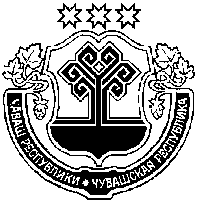 Чувашская Республика  Администрация Моргаушского муниципального округаПОСТАНОВЛЕНИЕ                  13.01.2023 г. № 76село Моргауши                                                                         О комиссии по делам несовершеннолетних и защите их прав в Моргаушском муниципальном округе Чувашской Республики